CONCEPT NOTE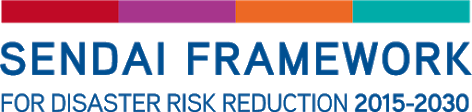 Title: Parallel Session 4, Integrating disaster displacement into DRR strategies, policies, plans and legal frameworksDate and time: Tuesday, November 2, 2021 (Day 2)
 11:00 AM - 12: 00 PM, Jamaica time Eastern Standard Time Zone (Jamaica, Panama, Mexico, Peru)Venue: VirtualLead organizations: Platform on Disaster Displacement (PDD)Co-lead organization: International Organization for Migration (IOM)Contributing agency: International Federation of Red Cross and Red Crescent Societies (IFRC)GOALSParallel session 4 will employ various audience-interaction and visual presentation methods to:Discuss key challenges of integrating disaster displacement in DRR legal frameworks, policies, strategies and plans and ways to overcome them.Share recent best practices and tools in this area.MEASURABLE OUTCOMESAs concrete results, it is expected that at the end of the session participants have:Been exposed to recent dynamics on disaster displacement in the Americas and the Caribbean region, including experiences from affected countries.Acquired basic knowledge on the disaster displacement cycle, particularly practices on how to prevent, prepare and respond to disaster displacement and reduce displacement risks.Increased awareness on the need to integrate disaster displacement considerations into DRR law, policies, strategies and plans.GENERAL DESCRIPTIONThis parallel session is co-led by the Platform on Disaster Displacement (PDD) and the International Organization for Migrations (IOM) and supported by the International Federation of Red Cross and Red Crescent Societies (IFRC) and the United Nations Office for Disaster Risk Reduction (UNDRR). The sixth edition of the Regional Platform for Disaster Risk Reduction held in Cartagena, Colombia, featured a session on human mobility in the context of disasters and climate change, with a particular focus on practices integrating migrant communities in DRR, the protection of people displaced across borders by disasters and foreigners affected by disasters abroad. This parallel session at the RP21 will have a different but complementary scope, looking at challenges, effective practices and opportunities for integrating disaster displacement challenges into DRR law, policies, strategies and plans.Parallel session 4 represents an opportunity to discuss progress since the adoption of the Sendai Framework in 2015, and to share recent practices and tools, such as the ‘Words into Action’ Guide on Disaster Displacement. It includes exchanges on how countries and regional organizations in the Americas and the Caribbean have taken steps in that direction, including through the adoption of national and regional policy on this subject.QUESTIONS THE SESSION WILL SEEK TO ANSWERHow can we achieve a more resilient and inclusive region by integrating disaster displacement considerations into DRR law, policies, strategies and plans, including communities at risk of displacement?How can we increase awareness on the need to have a better understanding on the disaster displacement cycle and practices on how to prevent, prepare and respond to disaster displacement?What best practices and lessons learned can we extract from recent events in the Americas and the Caribbean region?